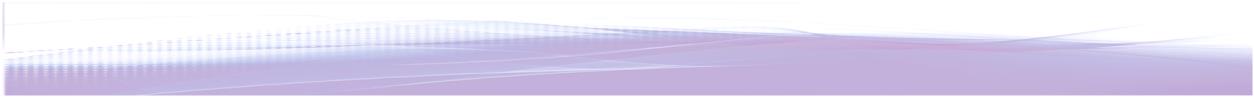 Voluntary Assisted Dying Ministerial Expert Panel:
Information Update May 2019Dear all I am pleased to provide an update on the Ministerial Expert Panel’s public consultation, which concluded on Friday 24 May 2019. As part of this consultation on Voluntary Assisted Dying legislation the Panel heard from 866 people through public forums, roundtables and other meetings and received a further 530 responses (online, email and mail), a total of 1,396 total interactions. The Panel held public forums in Kalgoorlie, Geraldton, Joondalup, Maylands, Murdoch, Broome, Bunbury, Mandurah, Northam, Karratha and Carnarvon. Several webinars were held which enabled us to hear from over 60 people in 15 towns including Boyup Brook, Hopetoun, Walpole and Quairading. In Albany over 100 people took part in information sessions led by Panel member Associate Professor Kirsten Auret. In addition to the Public Forums the Panel had numerous roundtable meetings to ensure that we heard views from Culturally and Linguistic Diverse communities, Aboriginal people and people with a disability and that subject matter experts were able to provide specific advice on questions related to medication approval and permit processes, oversight, death certification, process and access, education, training and workforce support. Many thanks to the people who made the time to attend public forums and roundtable meetings and to those who have written submissions. The Panel has listened carefully to the views expressed and information given and is very appreciative of the considered, thoughtful and balanced perspectives you have provided to us. The Panel is now reviewing all information received through the Consultation and preparing its final report to the Minister for Health. This report is due to be completed by the end of June 2019. Please note that the Citizen Space website is now closed and submissions can no longer be accepted. If you have any queries please contact the MEP Secretariat via MEP.Secretariat@health.wa.gov.auOn behalf of the Panel, thank you again for your participation in this process.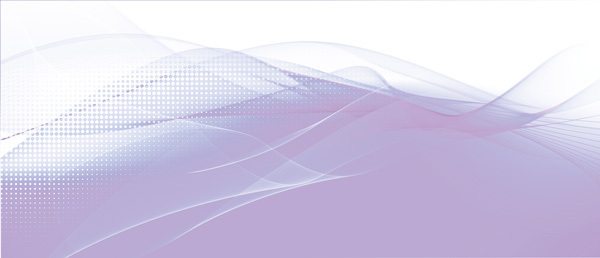 Malcolm McCusker QC ACMalcolm McCusker AC QCChairmanMinisterial Expert Panel on Voluntary Assisted DyingE: MEP.Secretariat@health.wa.gov.au|www.health.wa.gov.au | 